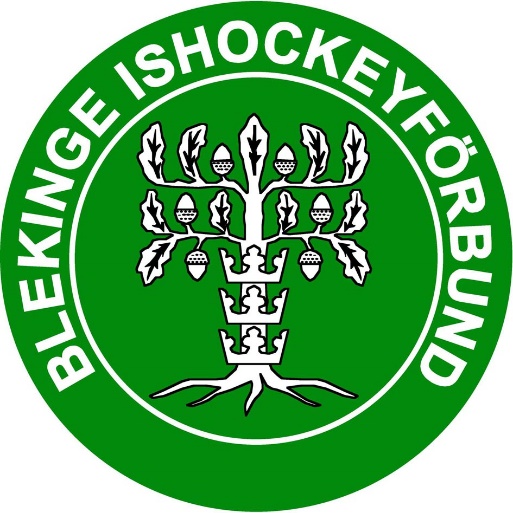 Blekinge Ishockeyförbunds årsmöteTisdagen den 4 juni 2024 kl. 18.00Vipen KRIF Hockey Blekinge Ishockeyförbunds årsmöteTisdagen den 4 juni 2024 kl. 18.00 Vipen KRIF Hockey Föredragningslista1.	Upprop och godkännande av fullmakter samt fastställande av röstlängd.2.	Fastställande av föredragningslista.
3.	Fråga om mötet blivit behörigt utlyst.
4.	Val av ordförande för mötet.
5.	Val av sekreterare för mötet.
6.	Val av justeringsmän att jämte ordföranden justera mötets protokoll.Val av erforderligt antal rösträknare.Behandling av gångna verksamhetsåret / räkenskapsåretDistriktsförbundsstyrelsens verksamhetsberättelse för verksamhetsåret 2023/2024.9.	Distriktsförbundsstyrelsens förvaltningsberättelse för verksamhetsåret 2023/2024.
10.	Revisorernas berättelse för 2023/2024.11.	Fastställande av balansräkningen.
12.	Fråga om ansvarsfrihet för distriktsstyrelsen.
13.	Beslut i anledning av distriktets vinst eller förlustVal14.	Val av distriktsordförande tillika ordförande i distriktsstyrelsen för tiden	t o m nästkommande ordinarie distriktsmöte. (avgående Linda Blomqvist)15.	Val av fyra styrelseledamöter för en tid av två år. (Avgående Roger Jönsson, Fredrik	Frisell)   Val av revisor jämte suppleant för tiden t o m nästkommande ordinarie
distriktsmöte. (KPMG Erik Hagstedt)	Beslut om ombud jämte suppleant till Svenska Ishockeyförbundets årsmöte.	Beslut om ombud jämte suppleant till RF-Sisus årsmöte.Val av valberedning (ordförande och högst tre (3) ledamöter) för nästkommande distriktsmöte. (Nuvarande: Ordförande i föreningarna)Behandling av styrelseförslag samt inkomna motionerFastställande av avgifter. 
- Årsavgifter (Förslag 2800kr fast avgift tidigare 2500)
- Avgifter för serier och DM ska följa de rekommenderade avgifter enligt Svenska Ishockeyförbundets tariff21.	Fastställande av verksamhetsplan för verksamhetsåret 2024/2025.Fastställande av budget för verksamhetsåret 2024/2025.Av distriktsstyrelsen väckta förslag.
24.	Distriktsstyrelsens yttrande och förslag i anledning av inkomna motioner.
25.	Avslutning.Blekinge Ishockeyförbunds årsmöteTisdagen den 4 juni 2024 kl. 18.00 Vipen KRIF Hockey Röstlängd Röstlängd för distriktsmötet upprättas av förbundsstyrelsen senast under februari månad.Röstlängden gäller oförändrad till dess att ny röstlängd upprättas.Röstberättigad är varje till förbundet ansluten förening som till förbundet erlagt årsavgiften för sist förflutna verksamhetsår.Röstberättigad förening äger en grund röst samt tilläggsröster i förhållande till antalet licensierade spelare inom distriktet.Förening kan erhålla max fyra tilläggsröster enligt nedanstående skala.Antal licenser:	0	-	49	=	0	tilläggsröster	50	-	99	=	1		”	100	-	149	=	2		”	150	-	199	=	3		”	200	-		=	4		”2023/24 Carlshamns Crusaders	               49 licenser	= 	 1 röst (er)Hasselstads BK	               1	”	=	 1 ”
Jämshög Saints Hockeyclub	               56	”	=	 2 ”	 KRIF Hockey		               171 ”	=	 4 ”	 Karlskrona Hockeyklubb	               436	”	=	 5 ”	 Mörrums GoIS Ishockeyklubb              282	”	=	 5 ”	 Olofströms Ishockeyklubb	               117	”	=	 3 ”	 Ronneby Ishockeyklubb                        34	”	=	 1 ” Sölvesborgs Ishockeyklubb	               124	”	=	 3 ” Örlogsstadens Hockeyklubb	                45	”	=	 1 ”Summa  		               1259    licenser	= 26 rösterFöreningens röstetal får dock ej överstiga 1/5 av det vid uppropet godkända sammanlagda röstetaletAntal röster 		Antal ombud	FULLMAKTHärmed befullmäktigas följande ombud att föra vår talan vidBlekinge Ishockeyförbunds årsmöte 
Tisdagen den 4 juni 2024 kl. 18.00 Vipen KRIF Hockey 	Namn 		Namn 		Namn 		Namn 		Namn 		Rösträtten utövas av 	______________________________________________Förening____________________________        ____________________________                                       Ordförande	Sekreterare	Fullmakten skall vara Blekinge Ishockeyförbund tillhanda senast den 31 maj 2024	Via mail till kansli@blekingeishockey.orgANMÄLANBlekinge Ishockeyförbunds årsmöteTisdagen den 4 juni 2024 kl. 18.00 Vipen KRIF Hockey Förening 	OmbudNamn 	Adress 	Namn 	Adress 	Namn 	Adress 	Namn 	Adress 	Namn 	Adress 	Namn 	Adress 	Övriga deltagare 	Anmälan insändes till Blekinge Ishockeyförbund, kansli@blekingeishockey.org  senast den 31 maj 2024
